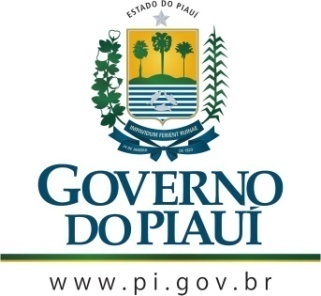 GOVERNO DO ESTADO DO PIAUÍSECRETARIA DE ESTADO DE CULTURA DO PIAUÍ - SECULTCONSELHO ESTADUAL DE CULTURAAta da Sessão Ordinária do dia 03 de Abril de 2019.Horário: 10:00 horasLocal: Sala do Plenário do Conselho Estadual de Cultura.001002003004005006007008009010011012013014015016017018019020021022023024025026027028029030031032033034035036037038039040041042043044045046047048049050051052053054055056057058059060061062063064065066067068069070071072073074075076077078079080081082083084085086087088089090091092093094095096097098099100101102103104105106107108109110111112113114115116117118119120121122123124125126127128129130131132133134135136137138139140141142143144145146147148149150151152153154155156157158159160161162163164165166167168169170171172173174178179180Aos onze dias do mês de abril do ano de dois mil e dezenove, às dez horas, na Sala de Reuniões do Conselho Estadual de Cultura, com sede na Rua Treze de Maio, 1513, no bairro Vermelha, em Teresina, capital do Estado do Piauí, reuniu-se o Colegiado. Presentes os integrantes da mesa diretora, o presidente Cineas das Chagas Santos, a vice-presidente, Maria Dora de Oliveira Medeiros Lima, os conselheiros: Nelson Nery Costa, Wilson Seraine da Silva Filho, José Itamar Guimarães Silva, Jonas Pereira da Silva, Maria do Rosário Sales, Cláudia Simone de Oliveira Andrade e João Batista Sousa Vasconcelos. Verificada a existência de quórum e aberta a sessão, o presidente do Conselho Estadual de Cultura, Cineas das Chagas Santos, iniciou a sessão comunicando aos conselheiros que estivera  na Secretaria de Cultura do Piauí para tratar com a Secretária Marlenildes Lima da Silva, que, na oportunidade, encontrava-se em São Paulo. Expôs, então, ao diretor financeiro da SECULT, Benigno Núñez, a real situação da biblioteca do CEC, praticamente parada em razão de problemas na instalação elétrica do prédio como um todo. O diretor comprometeu-se a enviar uma equipe técnica para fazer uma vistoria no imóvel e indicar a solução mais adequada. A conselheira Dora Medeiros pediu a palavra para dar posse à  nova diretoria da Associação Amigos do Museu, assim constituída: DIRETORIA E CONSELHO FISCAL DA ASSOCIAÇÃO DOS AMIGOS DO MUSEU DO PIAUÍ – AAMPI (BIÊNIO 2019 a 20121) PRESIDENTE: Cláudia Simone de Oliveira Andrade VICE-PRESIDENTE: Gracivalda Matos Albano SEGUNDO VICE-PRESIDENTE: Maria Dora de Oliveira Medeiros Lima PRIMEIRA SECRETÁRIA: Jacinta de Fátima Ramos de Vilhena SEGUNDA SECRETÁRIA: Helena Carvalho Rodrigues PRIMEIRO TESOUREIRO: Francisco da Cruz Oliveira SEGUNDO TESOUREIRO: Sônia Maria Ferreira da Silva DIRETOR DE RELAÇÕES PÚBLICAS Armando Gadelha Viana Filho CONSELHO FISCAL Wilson Seraine da Silva Filho Laureni Dantas de França Raimundo Dutra de Araújo SUPLENTES Margareth Rose de Holanda Torres Veloso, Raimunda Soares da Costa Carvalho e Zelene Lopes Amorim. A conselheira Lari Sales  comunicou aos integrantes do CEC que, a partir daquela data, o ator e produtor cultural João Vasconcelos assume a presidência do Sindicado dos Artistas do Piauí. Em seguida, o conselheiro Nelson Nery convidou os demais conselheiros para o lançamento das seguintes obras: Segredos da Alma, de Dalva Santana, O Aprendiz de Maçon de Paulo Moura, da coleção Século XXI e duas obras da coleção Centenário: Guerra dos Palmares e um livro da Isabel Vilhena,  na sede da Academia Piauiense de Letras. Atendendo a sugestão da conselheira Lari Sales, o presidente do CEC comprometeu-se a convidar o promotor Fernando Santos, para, em sessão a se realizar na sede do CEC, discutir os rumos do SIEC, ameaçado de ter suas atividades interrompidas em razão de pendências judiciais. Finalizando a sessão, o presidente Cineas Santos comunicou aos conselheiros que, em parceria com o conselheiro Wilson Seraine, pretende realizar uma homenagem a Luiz Gonzaga, Jackson do Pandeiro e João do Vale no  show "Trindade Nordestina", com a participação de músicos e atores piauienses. Nada mais tendo sido tratado, a sessão foi encerrada. Eu, Poliana Sepúlveda Cavalcanti, coordenadora do CEC, na função de secretária desta sessão, lavrei a presente ata que depois de lida e aprovada, será assinada por mim, pelo senhor presidente e conselheiros desta casa.